Time Area of curriculum Suggested links 9:00-9:30Exercise Time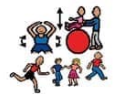 - Exercises in the garden if available- P.E with Joe- Aerobics/yoga https://www.youtube.com/user/CosmicKidsYogahttps://www.nhs.uk/10-minute-shake-up/shake-upsDaily PE activities 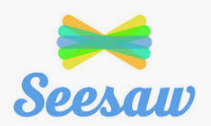 9:30-9:50Spellings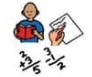  (Letters and Sounds: for home and school  have a look at phase 5 and 6 if your child needs a reminder for some of the sounds.)https://monsterphonics.com/   https://www.ruthmiskin.com/ Weekly spellings set on Seesaw 10:05-11:00EnglishDaily activity posted on Seesaw  Additional resources to complement learning:- Pobble- Indoor and Outdoor English Challenges- Once Upon a Picture   - Literacy Shed11:00-12:00MathsDaily activity posted on seesaw Additional resources:https://www.topmarks.co.uk/maths-gameshttps://student.mathletics.com/primary/#/launchhttps://login.mathletics.com/Weekly Multiplication tables set on Seesaw Practise the multiplication tables you are not sure of each week using this link to help you: https://www.timestables.co.uk/12:00-1:00Lunch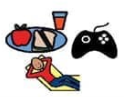  Use this time to relax and refuel. Could you help your adult prepare lunch perhaps? Could you help design a healthy lunch plate?1:00-1:30Reading  Use this time to read and be read to. Here are some links below that might be helpful. https://www.lovereading4kids.co.uk/https://stories.audible.com/start-listenhttps://home.oxfordowl.co.uk/1:30– 2:30Topic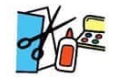 Weekly project set on Seesaw Other complementary ideas:As we enter the warmer months of the year, here are some outdoor project ideas to get going with!- The Garden Project- Subject resources- BBC Bitesize daily lessons2:30-3:30Quiet /screen time 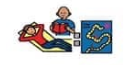  - Drawing, painting, junk modelling, play dough- Baking- Jigsaws- Listening to/making music- Board games- Outdoor art activities- Card games- Online maths games- Lego challengesThis website below offers some additional complementary ideas for indoor and outdoor learning activities:https://www.cambslearntogether.co.uk/asset-library/CCC-Home-Learning-Parents-Guide.pd